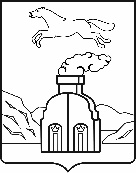 АДМИНИСТРАЦИЯ  ГОРОДА БАРНАУЛАПОСТАНОВЛЕНИЕОт __________________						             №________________В соответствии с Федеральным законом от 06.10.2003 №131-ФЗ
«Об общих принципах организации местного самоуправления в Российской Федерации»ПОСТАНОВЛЯЮ:1. Внести в постановление администрации города от 17.11.2017 №2305 «Об утверждении Порядка размещения и содержания информационных конструкций на территории городского округа – города Барнаула Алтайского края» (в редакции постановления от 13.11.2018 №1889) следующие изменения:1.1. Пункт 3 постановления изложить в следующей редакции:«3. Контроль за исполнением постановления возложить на заместителя главы администрации города по градостроительству и земельным отношениям.»;1.2. В приложении к постановлению:1.2.1. Абзац 2 подпункта 1.3.2 пункта 1.3 раздела 1 «Общие положения» изложить в следующей редакции: «Информационная конструкция может состоять из информационного поля (текстовая часть) и декоративно-художественного элемента, размещается по согласованию с администрацией района города, на территории которого предполагается ее размещение (далее – уполномоченный орган).»;1.2.2. В разделе 2 «Требования к размещению и содержанию информационных конструкций»:1.2.2.1. Подпункт 2.1.4 пункта 2.1 изложить в следующей редакции: «2.1.4. При размещении на одном фасаде здания одновременно информационных конструкций нескольких организаций указанные конструкции размещаются на одном уровне, по единой горизонтальной и (или) вертикальной оси, с учетом общего архитектурно-художественного и композиционного решения на всем протяжении фасада.»;1.2.2.2. Подпункт 2.2.7 пункта 2.2 исключить;1.2.2.3. Подпункт 2.2.9 пункта 2.2 изложить в следующей редакции: «2.2.9. На внешних поверхностях объектов незавершенного строительства.»;1.2.3. В разделе 3 «Согласование информационных конструкций»:1.2.3.1. Абзац 2 пункта 3.1 изложить в следующей редакции:«Согласование проекта осуществляется уполномоченным органом на основании заявления юридического лица, физического лица, в том числе индивидуального предпринимателя, заинтересованного в размещении информационной конструкции, либо уполномоченного им представителя (далее – заявитель).»;1.2.3.2. Подпункт 3.3.4 пункта 3.3 изложить в следующей редакции:«3.3.4. Согласие всех собственников здания (помещений в здании), на котором планируется разместить информационную конструкцию, за исключением случая, если заявитель является собственником здания (всех помещений в здании).В случае, если для установки и эксплуатации информационной конструкции необходимо использование общего имущества собственников помещений в многоквартирном доме, документом, подтверждающим согласие этих собственников, является протокол общего собрания собственников помещений в многоквартирном доме, в том числе проведенного посредством заочного голосования с использованием государственной информационной системы жилищно-коммунального хозяйства в соответствии с Жилищным кодексом Российской Федерации.»;1.2.3.3. Абзац 4 подпункта 3.4.4 пункта 3.4 изложить в следующей редакции:«Фотоматериалы здания до установки проектируемой информационной конструкции и цветовой фотомонтаж информационной конструкции на фасаде здания (охват здания: по высоте не ниже 2 этажа, по длине фасада).»;1.2.4. Раздел 4 «Контроль за соблюдением Порядка» изложить в следующей редакции:«4. Контроль за соблюдением Порядка4.1. Уполномоченные органы осуществляют контроль за соблюдением Порядка в пределах своей компетенции.4.2. В случае выявления фактов нарушения Порядка уполномоченный орган и его должностные лица выдают предписания о демонтаже информационной конструкции в течение 10 дней со дня выявления факта нарушения Порядка. Владелец информационной конструкции обязан осуществить демонтаж информационной конструкции в течение месяца со дня выдачи предписания. Если владелец информационной конструкции неизвестен, уполномоченный орган выдает предписание о демонтаже информационной конструкции собственнику или иному законному владельцу недвижимого имущества, к которому присоединена информационная конструкция, за исключением случая присоединения информационной конструкции к объекту муниципального имущества или к общему имуществу собственников помещений в многоквартирном доме.4.3. Если в установленный срок владелец информационной конструкции не выполнил обязанность по демонтажу информационной конструкции, уполномоченный орган в течение 10 дней со дня истечения установленного в пункте 4.2 Порядка срока для демонтажа информационной конструкции выдает предписание о демонтаже информационной конструкции собственнику или иному законному владельцу недвижимого имущества, к которому присоединена информационная конструкция, за исключением случая присоединения информационной конструкции к объекту муниципального имущества или к общему имуществу собственников помещений в многоквартирном доме.4.4. Собственник или иной законный владелец недвижимого имущества, к которому присоединена информационная конструкция, обязан демонтировать информационную конструкцию в течение месяца со дня выдачи соответствующего предписания. Демонтаж, хранение или в необходимых случаях уничтожение информационной конструкции осуществляется за счет собственника или иного законного владельца недвижимого имущества, к которому была присоединена информационная конструкция. По требованию собственника или иного законного владельца данного недвижимого имущества владелец информационной конструкции обязан возместить этому собственнику или законному владельцу расходы, понесенные в связи с демонтажем, хранением или в необходимых случаях уничтожением информационной конструкции.4.5. Если в установленный срок собственник или иной законный владелец недвижимого имущества, к которому была присоединена информационная конструкция, не выполнил обязанность по демонтажу информационной конструкции, демонтаж информационной конструкции, ее хранение или в необходимых случаях уничтожение осуществляется за счет средств бюджета города в течение шести месяцев со дня истечения установленного в пункте 4.4 Порядка срока для демонтажа информационной конструкции, а если собственник или иной законный владелец данного недвижимого имущества неизвестен – в течение шести месяцев со дня выявления факта нарушения Порядка. По требованию уполномоченного органа владелец информационной конструкции, а в случае, если владелец информационной конструкции неизвестен, собственник или иной законный владелец недвижимого имущества, к которому была присоединена информационная конструкция, обязан возместить расходы, понесенные в связи с демонтажем, хранением или в необходимых случаях уничтожением информационной конструкции.4.6. Если владелец информационной конструкции, собственник или иной законный владелец недвижимого имущества, к которому присоединена информационная конструкция, неизвестны, ее демонтаж, хранение или в необходимых случаях уничтожение осуществляется за счет средств бюджета города в течение шести месяцев со дня выявления факта нарушения Порядка.4.7. Если информационная конструкция присоединена к объекту муниципального имущества или к общему имуществу собственников помещений в многоквартирном доме, и в установленный срок владелец информационной конструкции не выполнил обязанность по демонтажу информационной конструкции, ее демонтаж, хранение или в необходимых случаях уничтожение осуществляется за счет средств бюджета города в течение шести месяцев со дня истечения установленного в пункте 4.2 Порядка срока для демонтажа информационной конструкции. По требованию уполномоченного органа владелец информационной конструкции обязан возместить расходы, понесенные в связи с демонтажем, хранением или в необходимых случаях уничтожением информационной конструкции.4.8. Если информационная конструкция присоединена к объекту муниципального имущества или к общему имуществу собственников помещений в многоквартирном доме, и владелец информационной конструкции неизвестен, ее демонтаж, хранение или в необходимых случаях уничтожение осуществляется за счет средств бюджета города в течение шести месяцев со дня выявления факта нарушения Порядка.4.9. Демонтаж, транспортировка и хранение информационной конструкции осуществляется по договору, заключаемому уполномоченным органом со специализированной организацией в соответствии с Федеральным законом от 05.04.2013 №44-ФЗ «О контрактной системе в сфере закупок товаров, работ, услуг для обеспечения государственных и муниципальных нужд». Хранение демонтированных информационных конструкций осуществляется в течение одного месяца со дня демонтажа. По истечении указанного срока демонтированные информационные конструкции подлежат уничтожению.4.10. Информационные конструкции возвращаются владельцу информационной конструкции после оплаты им затрат, связанных с демонтажем, транспортировкой и хранением информационной конструкции, в случае обращения владельца информационной конструкции в течение срока хранения информационной конструкции.4.11. Уполномоченный орган, организация, указанная в пункте 4.9 Порядка, не несут ответственности за состояние и сохранность информационной конструкции, оборудования или иного имущества, находящихся на информационной конструкции, при ее демонтаже.4.12. Решение о выдаче предписания о демонтаже информационной конструкции, демонтаж информационной конструкции могут быть обжалованы в суд или арбитражный суд в установленном порядке».2. Комитету информационной политики (Андреева Е.С.) обеспечить опубликование постановления в газете «Вечерний Барнаул» и размещение на официальном Интернет-сайте города Барнаула.3. Контроль за исполнением постановления возложить на заместителя главы администрации города по градостроительству и земельным отношениям.СОГЛАСОВАНО Список  на  рассылку: Председатель комитета по строительству, архитектуре и развитию города		       			     Д.П.Аристов К.В.Копыленко37140716.03.2020О внесении изменений в постановление администрации города от 17.11.2017 №2305 «Об утверждении Порядка размеще-ния и содержания информа-ционных конструкций на тер-ритории городского округа – города Барнаула Алтайского края» (в редакции постанов-ления от 13.11.2018 №1889) Глава города                                                                                                 В.Г.ФранкЗаместитель главы администрации города по градостроительству и земельным отношениямС.О.ДёминУправляющий делами администрации города Барнаула, председатель организационно-контрольного комитета Ю.Н.ЕремеевПредседатель правового комитетаЕ.В.ШаповаловаП.В.ЕсипенкоОКК1 экз.Дёмин С.О.1Комитет по строительству, архитектуре и развитию города  1Комитет экономического развития и инвестиционной деятельности 1Комитет по земельным ресурсам и землеустройству городаАдминистрации районов города15Управление Федеральной службы государственной регистрации, кадастра и картографии по Алтайскому краю1Управление имущественных отношений Алтайского края1Комитет информационной политики1Итого:13 экз.